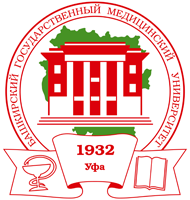 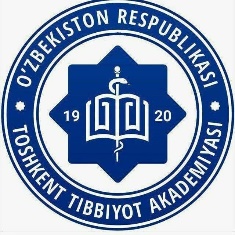 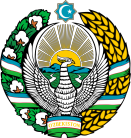 Ministry of Health of the Republic of UzbekistanTashkent Medical AcademyBashkir State Medical UniversityInformation LetterDear Ladies and Gentlemen, Colleagues!We warmly welcome you and invite you toInternational scientific and practical conference “Actual problems of neurology - from the point of view of a young neurologist (specialist)”, dedicated to the 13th anniversary of the “School of Young Neurologists” 14th of October 2023 The Tashkent Medical Academy, together with the Bashkir State Medical University, invites young professionals, masters, clinical residents, researchers and senior students of medical universities to take part in an international conference in a hybrid mode.We invite leading experts to take part in our conference with lectures on topical issues of neurology, which will be very useful for young neurologists.The main directions of the conference:Vascular and degenerative dementiaInnovations in the diagnosis and treatment of cerebral and spinal strokesMyasthenia gravis and neuromuscular diseases.Damage to the nervous system COVID-19Demyelinating diseases of the central and peripheral systemsParkinsonism and parkinsonian syndromesNeuroimaging. Problems and prospectsPain and pain syndromesEpilepsy and epileptiform syndromesSleep disordersSomatoneurologyNeurorehabilitationOphthalmoneurologyNeurology and pregnancy, etc.The package of documents required for participation in the conference:Power Point presentation - 20 minutes for a leading specialist, 10 minutes for young researchers (in Uzbek, Bashkir, English or Russian)The form of the conference is hybrid ( offline and online platforms).Participation forms: Publication of materialsPresentation of a report + publication of materialsThe materials of the scientific-practical conference will be published in the journal included in the list of publications recommended for the publication of scientific results, the Higher Attestation Commission of the Republic of Uzbekistan “Tashkent Medical Academy - Medical Journal of Young Scientists” (in a special issue of a scientific publication) for free.Attachment to the information letterTO THE AUTHORSRules for the preparation of manuscripts1. 	The article must be accompanied by an official referral from the institution where the work was done. The official submission should list the names of all authors and indicate the title of the work.2. 	The article must be signed by the head of the work for the right to publish it, at the end of the article there must be the signatures of all authors, the phone numbers of the authors with whom editorial work and correspondence should be carried out.3. 	The article must be submitted in two copies and in electronic form. The volume of original articles, including tables, figures, literature and summaries, should not exceed 5-8 pages, reviews and lectures - 8-10 pages.4. 	The article must be printed with 1 spacing on a computer, font 14.5. 	Each article must contain: a) UDC code;b) the full title of the article in Russian, Uzbek and English; c) academic degree, scientific title, initials and surnames of the authors;d) the name of the institution where the work was performed, indicating the initials and surname of the supervisor;e) postal e-mail address and phone numbers of the author, with whom editorial work should be carried out.f) visa of the head of the work or institution for the right to publish it, and at the end of the article - the signatures of all authors.g) words that, in the opinion of the author, should be highlighted, are underlined by him in the text. Special alphabetic fonts and symbols (for example, letters of the Greek alphabet), as well as links to figures and tables, are placed on the left margin at their first mention.h) Units of measurement must be expressed in units of the International System (SI), if necessary, in brackets after the SI unit, the dimension in other systems can be indicated.i) annotations in Russian, Uzbek and English, as well as keywords, must be mandatory.6. 	The article should be carefully checked and built with the following headings:-relevance,-purpose of the study,-Materials and methods,-Results and discussion,-conclusions.The presentation of the article should be clear, without lengthy historical introductions. Where in studies without statistical processing of the obtained material it is difficult to assess the reliability of conclusions and conclusions, statistical processing of digital data is mandatory.7. 	Illustrations are presented inside the text, its number is indicated under the figure. Graphs and diagrams should not be overloaded with text labels. Microphotographs, photos, drawings must be black and white.Application for participation in the conferenceAll above mentioned documents should be sent electronically to the following E-mail: synconference 2023@ mail.enThe deadline for registration of the participant and the package of documents is 25th of September, 2023.The conference program will be sent by e-mail after registration of the participant.We highly appreciate your interest and joint contribution to the organization of the conference!We are always glad and welcome you, open to innovative, joint and professional projects and new ideas or wishes from your side!If you have any questions, please do not hesitate to contact the manager or organizer of the conference using the contacts below,Contact coordinates of the organizing committee:prof. Yakubova Markhamat Mirakramovna - Professor of the Department of Nevrology and Medical Psychology of TMA, Doctor of Science.Head of the “School of Young Neurologists”, Executive SecretaryPhone: +998-946038469,  Email: synconference2023@ mail.ruOlmosov Ravshan Sherkhanovich - TMA Department of Nevrology and Medical Psychology, Ph.D student, 2nd grade, Phone: +99897 774 53 73E-mail: Ravshan_uz.99@mail.ruOrganizer address:100109, the Republic of Uzbekistan, the city of Tashkent,Farabi street, house 2.Tel: +99878-150-7825: Fax: +998 78 1507828Email: info@tma.uzWe will be glad to see you at the upcoming conference!1Full name ( in full )2scientific degree , scientist rank3Job title4Place work , address5Name scientific work6Participation :offlineOnline7Form participation :Publication materialsPerformance With report + publication materials8Presentation theme9Contact telephone10Email